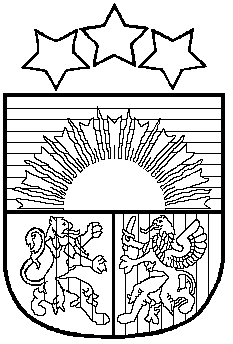 LATVIJAS REPUBLIKAPRIEKULES NOVADA PAŠVALDĪBAReģistrācijas Nr. , Saules iela 1, Priekule, Priekules novads, LV-3434, tālrunis ,fakss 63497937, e-pasts: NOTEIKUMIPriekulēAPSTIPRINĀTIPriekules novada pašvaldības domes 2014.gada 28.novembra sēdes lēmumu(protokols Nr.22, 25.§) PAR INVENTARIZĀCIJAS NORISI PRIEKULES NOVADA PAŠVALDĪBĀIzdoti pamatojoties uz Ministru kabineta noteikumiem Nr.585 "Noteikumi par grāmatvedības kārtošanu un organizāciju" IV. daļu; likuma „Par grāmatvedību”Vispārīgā daļaInventarizācijas norises kārību Priekules novada pašvaldības iestādēs nosaka šie noteikumi un atsevišķi norādījumi vai rīkojumi. Noteikumi par inventarizācijas norisi ir pašvaldības grāmatvedības noteikumu sastāvdaļa.Inventarizācijas galvenie uzdevumi ir:konstatēt līdzekļu faktisko esamību;atklāt liekās neizmantojamās vērtības;kontrolēt, kā tiek ievērota pašvaldības līdzekļu saglabāšana;pārbaudīt gada pārskatā uzrādītās bilances posteņu pareizību.Inventarizācija ir visu līdzekļu un saistību pārbaude dabā, un ar tās palīdzību uztver uzskaitē nedokumentēto procesu rezultātus. Tā kā visi procesi un dabas parādības, kuras ietekmē saimniecisko darbību, nav dokumentējami, bet grāmatvedība var uztvert tikai dokumentētu informāciju, tad nenovēršami ar laiku radīsies starpības starp grāmatvedībā uztvertajiem un faktiskajiem līdzekļu atlikumiem. Tādas starpības var rasties arī grāmatvedības darbinieku kļūdīšanās dēļ. Inventarizācijas procesā ir jākonstatē visas starpības.Inventarizāciju veic ne retāk kā reizi gadā, pārbaudot visus līdzekļus dabā, nosakot to faktiskos atlikumus naturālās mērvienībās un to novērtējumu naudā. Pārbauda arī prasības un saistības - to veic, salīdzinot savus uzskaites datus ar attiecīgā norēķinu partnera datiem. Gada inventarizācijai tiek pakļauti lēmumu, rīkojumu, darba līgumu un darījumu līgumu izpildes dati, ko veic konkrētais izpildītājs gada beigās bez atsevišķa rīkojuma, pārbaudot kontrolreģistra datus.Inventarizācijas sarakstiLīdzekļu un saistību pārbaudi dabā un šīs pārbaudes rezultātus atspoguļo inventarizācijas sarakstos, kuru saturs, forma un veids ir noteikti konkrēto līdzekļu inventarizācijas aprakstos. Inventarizācijas sarakstus sastāda vismaz divos eksemplāros. Viens inventarizācijas saraksta eksemplārs paliek pie materiāli atbildīgās personas, otrs -grāmatvedībā. Par citu dokumentu pārbaudi atbildīgais izpildītājs sagatavo rakstisku informatīvo ziņojumu, norādot gada laikā reģistrēto dokumentu daudzumu, neizpildes vai nepilnības datus un priekšlikumus tālākai rīcībai vai lēmumu pieņemšanai.Inventarizācijas sarakstu sastāda, ievērojot šādas prasības:norāda sastādāmā dokumenta obligātos rekvizītus - attiecīgās inventarizējamās struktūrvienības nosaukumu, dokumenta nosaukumu un numuru, sastādīšanas datumu, pamatojumu, ziņas par personām, kuras piedalās inventarizācijā, materiāli lietisko vērtību uzskaites vienību nosaukumu un, ja tāds ir, to uzskaites kodu (numuru), mērvienības, daudzumu un citus rekvizītus (cenas, summas), ņemot vērā inventarizējamā objekta veidu;inventarizācijas sarakstu sastāda skaidri un saprotami, izmantojot datoru vai izdarot ierakstus ar roku iepriekš sagatavotā inventarizācijas saraksta veidlapā;inventarizācijas sarakstu paraksta visi inventarizācijas komisijas locekļi un materiāli atbildīgās personas;ja inventarizāciju veic materiāli atbildīgo personu maiņas gadījumā, inventarizācijas sarakstu sastāda trijos eksemplāros, no kuriem viens inventarizācijas saraksta eksemplārs paliek pie personas, kura nodod materiālās vērtības, otrs - pie personas, kura pieņem materiālās vērtības, bet trešais - grāmatvedībā. Persona, kura pieņem materiāli lietiskās vērtības vai naudu, parakstās inventarizācijas sarakstā par to saņemšanu, bet persona, kura tās nodod, - par to nodošanu;ja inventarizācijas sarakstā ierakstu labo, jāievēro noteikumi par grāmatvedības ierakstu labojumiem - visos inventarizācijas saraksta eksemplāros kļūdu labo - svītrojot nepareizo ierakstu, izdarot pareizo ierakstu un norādot, kas un kad labojis un kāpēc labots, labojumu paraksta visi inventarizācijas komisijas locekļi un materiāli atbildīgās personas;izdarot ierakstus ar roku iepriekš sagatavotā inventarizācijas saraksta veidlapā, nedrīkst atstāt neaizpildītas rindas. Inventarizācijas saraksta pēdējā lappusē neaizpildītās rindas pārsvītro.Inventarizācijas veidiInventarizācija jāveic:veidojoties jaunai iestādei vai struktūrvienībai, kā arī kapitālsabiedrībai; reorganizējoties vai likvidējoties;mainoties materiāli atbildīgai personai (arī atvaļinājuma laikā, ja aizvieto 100%)Var būt pilnīgas un daļējas inventarizācijas:pilnīgā	inventarizācijā pārbauda visus pašvaldības īpašuma vai lietojuma objektus, līdzekļus, ieskaitot arī prasības, nepabeigtās celtniecības izmaksas un nākamo periodu izdevumus, kā arī visas saistības. daļējā inventarizācijā pārbauda tikai kādu atsevišķu pašvaldības īpašuma vai lietojuma objektu, līdzekļu daļu, piemēram, tikai vienā struktūrvienībā, iestādē esošās materiālās vērtības vai vienas materiāli atbildīgās personas atbildībā esošās materiālās vērtības.Pēc terminoloģijas jēdzieniem izšķir: plānotās - normatīvos aktos noteiktās, vai pēkšņās inventarizācijas. Pie plānotajām varētu minēt kases inventarizācijas reizi ceturksnī, bet pie pēkšņajām inventarizācijām - neparedzētās, vadības noteiktās, bet nevis normatīvos aktos noteiktās.Pārskata gada slēguma inventarizācija ir obligāti jāveic katru gadu, inventarizējot visus pašvaldības īpašuma vai lietojuma objektus, līdzekļus, ieskaitot arī prasības, kā arī visas saistības, veicot salīdzināšanos ar debitoriem un kreditoriem. Gada inventarizāciju var veikt triju mēnešu laikā pirms pārskata gada beigu datuma vai vienu mēnesi pēc tā.Inventarizācijas uzsākšana un noriseInventarizācijas komisijas sastāvu un inventarizācijas sākšanas un pabeigšanas termiņu Priekules novada pašvaldības izpilddirektors nosaka ar rakstisku rīkojumu. Rīkojumā norāda arī atbildīgās personas (parasti grāmatveži), kuri veic salīdzināšanos ar debitoriem un kreditoriem, kā arī atbildīgās personas, kurām jāapkopo inventarizācijas rezultāti un jāraksta kopsavilkuma saraksti saskaņā ar šo nolikumu.Materiāli atbildīgās personas nosaka ar rakstisku rīkojumu Priekules novada pašvaldības izpilddirektors.Inventarizāciju veic materiāli atbildīgās personas klātbūtnē, ja tāda ir. Ārkārtējos gadījumos izpilddirektors pieņem lēmumu par inventarizācijas veikšanu bez materiāli atbildīgās personas klātbūtnes.Nepieciešamības gadījumā Priekules novada pašvaldības priekšsēdētājs uzaicina zvērinātu revidentu novērot pārskata gada slēguma inventarizācijas gaitu.Pirms materiāli lietisko vērtību faktiskā stāvokļa pārbaudes sākšanas inventarizācijas komisija:iepazīstas ar inventarizējamo objektu un šiem noteikumiem;pārbauda, vai visas svēršanas un mērīšanas ierīces ir precīzas un lietošanas kārtībā;pārbauda, vai uz inventarizācijas brīdi visi dokumenti (arī pēdējie attaisnojuma dokumenti par materiāli lietisko vērtību saņemšanu un izsniegšanu) ir iereģistrēti attiecīgajos reģistros. Ja tas nav izdarīts, paredz laiku minēto darbību veikšanai un inventarizāciju sāk tikai pēc tam, kad šīs darbības ir veiktas. Līdz inventarizācijas dienai jābūt pabeigtai visu attaisnojuma dokumentu (par materiāli lietisko vērtību saņemšanu un nodošanu) apstrādei, izdarītiem attiecīgajiem ierakstiem analītiskās uzskaites reģistros un aprēķinātiem atlikumiem.Pēc objektu vai bilances posteņu inventarizācijas pabeigšanas inventarizācijas komisija noteiktajā kārtībā sagatavo inventarizācijas sarakstus, pievieno tiem dokumentus, kas iegūti vai sagatavoti inventarizācijas gaitā, kā arī paskaidrojumus un priekšlikumus un iesniedz izskatīšanai inventarizācijas komisijas priekšsēdētājam priekšlikumu sagatavošanai.Priekšsēdētājs vai izpilddirektors var organizēt kontrolpārbaudes par inventarizācijas rezultātiem un, ja nepieciešams, uzdot inventarizāciju veikt atkārtoti.Inventarizācijas komisija kopā ar atbildīgo grāmatvedi vai citu atbildīgo personu, saskaņā ar amata pienākumiem, izskata iesniegtos inventarizācijas dokumentus un pārbauda vai:ir iesniegti inventarizācijas saraksti attiecībā uz visiem rīkojumā noteiktajiem inventarizējamajiem bilances posteņiem;inventarizācijas saraksti ir noformēti atbilstoši noteiktajai kārtībai:inventarizācijas rezultāti iegūti atbilstoši inventarizācijas instrukcijai;iesniegtie paskaidrojumi un priekšlikumi ir pamatoti:visi inventarizācijas sarakstos norādītie aprēķini ir pareizi.Grāmatvedībā no inventarizācijas sarakstiem ( veidlapas paraugs pamatlīdzekļiem un nemateriālajiem ieguldījumiem 1.pielikums) par pamatlīdzekļiem un nemateriālajiem ieguldījumiem sastāda kopsavilkuma sarakstus. Minētajos sarakstos norāda – nosaukumu, kontu, inventāra Nr., kadastra Nr, statusu īpašumā vai valdījumā, pēc grāmatvedības datiem- uzskaites vērtība, nolietojums, atlikusī vērtība, inventarizēto datu daudzums, pēc VZD datiem un zemesgrāmatas datiem, piezīmes. (veidlapas paraugs pamatlīdzekļiem un nemateriālajiem ieguldījumiem 2.pielikums).Inventarizācijā konstatētās novērtējuma starpības, vienību skaita starpību vai to zudumus bojāšanās, morālās novecošanās vai citu iemeslu dēļ iegrāmato, izdarot ierakstus attiecīgajos grāmatvedības reģistru kontos pēc pamatlīdzekļu un inventāra novērtēšana un norakstīšanas komisijas lēmuma.Ja inventarizācija faktiski notikusi vai tās rezultāti iegūti pēc pārskata gada pēdējās dienas, pārskata gada slēguma inventarizācijas rezultātus iegrāmato ar pārskata gada pēdējās dienas datumu, bet ne vēlāk kā līdz 31.janvārim.Ja kāda posteņa gada inventarizācija nav notikusi pēc stāvokļa 31.decembrī, tad grāmatvedībā inventarizācijas rezultātu kopsavilkumā veic pārrēķinu par šā bilances konta kustību no grāmatvedības uzskaites datiem.Visi inventarizējamie posteņi grāmatvedībā jāsalīdzina ar ierakstiem galvenajā grāmatā.Atbildīgais par gada pilnu inventarizācijas norisi pašvaldībā ir izpilddirektors.Ja inventarizācijas laikā kāds no komisijas locekļiem attaisnojošu iemeslu dēļ nevar piedalīties komisijas darbā, domes atbildīgā amatpersona ar atsevišķu rīkojumu nozīmē citu darbinieku.Nemateriālo aktīvu inventarizācijaNemateriālos ieguldījumus inventarizē pēc attiecīgajiem dokumentiem un rezultāti tiek atspoguļoti  veidlapas paraugā pielikums Nr1.Gadījumos, kad inventarizācijas komisija ir konstatējusi kādas neatbilstības vai radušies priekšlikumi, tās jāatzīmē ,,Piezīmēs".Pamatlīdzekļu inventarizācijaInventarizējot pamatlīdzekļus, veic pamatlīdzekļu objektu apskati dabā, pēc attiecīgajiem dokumentiem pārbauda īpašuma tiesības pēc VZD datiem, pārbauda vai ir iekārtotas pamatlīdzekļu inventāra kartītes.Bibliotēku fonda inventarizāciju pa atsevišķu grāmatu nosaukumiem veic vienreiz pa 10 gadiem, saskaņā ar Kultūras ministrijas norādījumiem, bet katru gadu inventarizācijas sarakstos norāda kopējos rādītājus. Par sākuma gadu uzskatāms 2009.gada 30.jūnijs.Inventarizācijas rezultāti jāatspoguļo inventarizācijas sarakstos, atbilstoši pamatlīdzekļu ekspluatācijas vietām un uzskaites grupām (ievērojot 5.veidlapas rindas):zemes gabali, ēkas, būves un ilggadīgie stādījumi;tehnoloģiskās iekārtas un mašīnas;pārējie pamatlīdzekļi (t.sk. bibliotēku fonds);pamatlīdzekļu izveidošana un nepabeigto celtniecības objektu izmaksas.Uzsākot inventarizāciju, grāmatvedība izsniedz sagatavotus inventarizācijas sarakstus, ko iegūst no grāmatvedības programmas. Šos sarakstus sastāda vismaz divos eksemplāros. Viens inventarizācijas saraksta eksemplārs paliek pie materiāli atbildīgās personas, otru iesniedz grāmatvedībā. Inventarizācijas sarakstos norāda sastādāmā dokumenta obligātos rekvizītus - pašvaldības un attiecīgās inventarizējamās iestādes nosaukumu, dokumenta nosaukumu un numuru, sastādīšanas datumu, pamatojumu, ziņas par personām, kuras piedalās inventarizācijā, kā arī jau aizpildītas ailes- objekta nosaukums, inventāra numurs, daudzums, cena, sākumvērtība, nolietojuma lielums un atlikusī vērtība. Pamatlīdzekļus ieraksta inventarizācijas sarakstos ar pilnu nosaukumu (atbilstoši tehniskai dokumentācijai un objektu pamatuzdevumiem), uzrādot arī to, kopš kura laika tie ir īpašumā, to uzcelšanas vai izgatavošanas gadu.Inventarizācijas komisija aizpilda tukšās ailes - daudzums un nepieciešamības gadījumā piezīmes. Piezīmēs jānorāda komisijas vērtējums par pamatlīdzekļa lietošanas nepieciešamību un stāvokli, kā arī ieteikumus lēmuma pieņemšanai. Inventarizējot transporta līdzekļus tā nosaukumā atspoguļot marka, valsts Nr.Pirms inventarizācijas uzsākšanas nepieciešams pārliecināties, vai:iekārtotas pamatlīdzekļu inventāra uzskaites kartītes un līdzīga rakstura grāmatvedības reģistri, vai tajos izdarīti visi nepieciešamie ieraksti;iespējams iepazīties ar pamatlīdzekļu tehniskajām pasēm vai citu tehnisko dokumentāciju:pašvaldības rīcībā ir dokumenti (līgumi, rēķini u.c.), kas pamato īpašuma tiesības uz pamatlīdzekļu objektiem.Pamatlīdzekļi, kas nav pašvaldības īpašumā (nomāti, pieņemti atbildīgā glabāšanā u.c.), uzrādāmi atsevišķos sarakstos par katru pamatlīdzekļu īpašnieku.Ja inventarizācijas gaitā konstatēti objekti, par kuriem uzskaites reģistros nav datu, par tiem sastāda atsevišķus inventarizācijas sarakstus un veic šo pamatlīdzekļu īpašuma, dokumentācijas un vērtības noskaidrošanu.Atsevišķi saraksti sastādāmi arī par:Pamatlīdzekļu objektiem, kuri inventarizācijas laikā atrodas ārpus pašvaldības vai to struktūrvienībām (transporta līdzekļi, kas atrodas tālos reisos, citiem uzņēmumiem iznomātie vai atbildīgā glabāšanā nodotie pamatlīdzekļi u.tml.). Šajos sarakstos jāuzrāda: kopš kura laika attiecīgie pamatlīdzekļi atrodas ārpus iestādes un kā glabāšanā (atbildībā) tie atrodas;Tālākai ekspluatācijai nederīgiem pamatlīdzekļu objektiem, uzrādot arī ekspluatācijā nodošanas termiņus un iemeslus, kādā tie kļuvuši nederīgi (fiziskā novecošanās, bojāšanās, morālā novecošanās, kad ekonomisku apsvērumu dēļ tālāka izmantošana nav lietderīga un tml.);Par operatīvā daudzuma uzskaitē reģistrētajiem pamatlīdzekļiem.Inventarizācijas kopsavilkumā par zemēm ir jāuzrāda Valsts zemes dienesta sniegtā un zemesgrāmatas informācija salīdzinājumā ar pašvaldības grāmatvedības uzskaitē esošajiem datiem naturālā izteiksmē.Dzīvojamo ēku sarakstos norāda ēkas kopējo dzīvojamo platību un uzskaites vērtību. Analogi norāda arī zemi zem dzīvojamām mājām.Ceļu segums inventarizācijas sarakstā ir jāuzrāda sadalījumā pa kategorijām, norādot to kopgarumu un vērtību.Ja konstatē, ka pamatlīdzekļu, arī ēku un būvju, rekonstrukcijas vai paplašināšanas rezultātā būtiski pieaugusi to vērtība, kā arī, ja pamatlīdzekļu likvidācijas rezultātā būtiski samazinājusies to vērtība un tas nav atspoguļots grāmatvedības reģistros, pēc attiecīgajiem dokumentiem, kā arī, izmantojot ekspertu slēdzienu, var noteikt objektu vērtības palielināšanās vai samazināšanās summas, un tās jāatspoguļo inventarizācijas sarakstos.Nepabeigtās pamatlīdzekļu celtniecības darbus un to apjomu inventarizācijas gaitā nosaka, dokumentāri pārbaudot faktiski izpildīto darbu pieņemšanas nodošanas aktus, veicot kontrolpārbaudes dabā.Grāmatvedības sagatavotajā inventarizācijas sarakstā uzrāda objekta nosaukumu, bilances  kontu ,līguma summu ,veikto darbu samaksa ,nodošanas termiņš (veidlapas paraugs 3.pielikums).Par nepabeigtajiem celtniecības objektiem, kuri vai nu pilnā apmērā vai daļēji faktiski atrodas ekspluatācijā un kuru pieņemšana nav noformēta ar attiecīgiem dokumentiem, sastāda īpašus sarakstus.Inventarizācijā konstatētās novērtējuma starpības, pamatlīdzekļu vienību skaita starpību vai to zudumus bojāšanās, morālās novecošanās vai citu iemeslu dēļ iegrāmato pēc pamatlīdzekļu un inventāra novērtēšanas un norakstīšanas komisijas lēmuma, izdarot ierakstus attiecīgajos grāmatvedības reģistru kontos. Ilgtermiņu finanšu līdzekļu inventarizācijaInventarizējot ilgtermiņa finansu ieguldījumus ( 1310 konts), pārbauda pašvaldības līdzekļu ieguldījumus radnieciskajās un asociētajās kapitālsabiedrībās. Inventarizācijas gaitā pārbauda finanšu ieguldījumu apliecinošo dokumentu esamību pašvaldībā. Ja uz inventarizācijas brīdi nav saņemti dokumenti, kas apliecina attiecīgās īpašuma tiesības, inventarizācijas saraksta piezīmēs norāda paskaidrojošos iemeslus. Vienu reizi piecos gados īpašuma tiesības uz cita uzņēmuma kapitālu salīdzina ar LR Uzņēmumu reģistrā fiksētiem datiem .Ilgtermiņa finanšu ieguldījumu inventarizācijas rezultāti jāatspoguļo inventarizācijas sarakstos atsevišķi pa ieguldījumu veidiem. Sarakstos jāuzrāda (veidlapas paraugs 4.pielikums):radniecīgo un asociēto uzņēmumu nosaukumi;uzņēmumu reģistrācijas Nr. un adreses;īpatsvars % radniecīgo un asociēto uzņēmumu kapitālā pārskata perioda beigās:kopsumma pārskata beigās.Jānodrošina pašvaldības uzņēmumu gada pārskatu iesniegšana Priekules novada pašvaldības domei izskatīšanai un apstiprināšanai pašvaldības noteiktajos termiņos, kā arī, iesniegšanu grāmatvedībā piecu darba dienu laikā pēc to apstiprināšanas.Krājumu inventarizācijaKrājumu inventarizāciju veic, tos obligāti saskaitot, nosverot vai izmērot. Aizliegts inventarizācijas sarakstos ierakstīt datus par vērtību krājumiem pēc materiāli atbildīgo personu vai grāmatvedības sniegtajām ziņām bez to faktiskās pārbaudes.Par krājumiem, kuri zaudējuši sākotnējo kvalitāti - bojāti vai ar kādiem defektiem, izbeidzies derīguma termiņš, un tml., kā rezultātā samazinājusies to sākotnējā vērtība, inventarizācijas sarakstā izdarāms īpašs šos apstākļus raksturojošs ieraksts. Par tā tālāku lietošanu lemj pēc pamatlīdzekļu un inventāra novērtēšanas un norakstīšanas komisijas lēmuma.Preču un materiālās vērtības, kuras pieder citiem uzņēmumiem un atrodas atbildīgā glabāšanā, inventarizējamas reizē ar pašu preču materiālajām vērtībām. Par šīm vērtībām jāsastāda atsevišķs inventarizācijas saraksts, kurā tiek izdarīta atsauce uz attiecīgiem apliecinošiem dokumentiem par šo vērtību pieņemšanu atbildīgā glabāšanā. Šo sarakstu kopijas jāiesniedz attiecīgo krājumu īpašniekiem datu salīdzināšanai un apstiprināšanai.Senlietu krātuvju krājumu priekšmetu esību pārbauda saskaņā ar izpilddirektora rīkojumu, salīdzinot esošos senlietu krātuvju priekšmetus ar ierakstiem inventāra grāmatās, priekšmeta iegūšanas dokumentos un pārējā uzskaites dokumentācijā. Par senlietu krātuvju krājumu priekšmetu esības pārbaudes rezultātiem sastāda aktu. Minēto aktu paraksta komisijas locekļi. Pilnu krājumu esības pārbaudi senlietu krātuve nodrošina vienreiz pa 10 gadiem. Par sākuma gadu uzskatāms 2009.gada 30.jūnijs.Inventarizācijas saraksti sastādāmi atsevišķi pa krājumu veidiem un materiāli atbildīgām personām (veidlapas paraugs krājumu inventarizācija 5.pielikums), (veidlapas paraugs krājumu - degvielas inventarizācija 6.pielikums), (veidlapas paraugs mazvērtīgā inventārā inventarizācija 7.pielikums).Norēķinu inventarizācijaNorēķinu inventarizāciju veic, saskaņojot prasību un parādu summas ar debitoriem un kreditoriem. Inventarizējot norēķinus, pēc attiecīgajiem dokumentiem pārbauda kontos uzrādītās summas.Lai pārliecinātos par saņemamām summām, atbildīgam darbiniekam jāsagatavo un visiem debitoriem un kreditoriem nosūta aktus par savstarpējo norēķinu salīdzināšanu. Atbildīgais grāmatvedis sagatavo sarakstus. Sarakstus sagatavo atsevišķi pa norēķinu kontiem. (veidlapu paraugi debitoru inventarizācija8.,9. pielikums), (veidlapu paraugi kreditoru inventarizācija 10. pielikums).Sagatavotos sarakstus savlaicīgi iesniedzami inventarizācijas komisijai, izskatīšanai un lēmumu pieņemšanai līdz 31.janvārim.Salīdzinot norēķinus par nekustamā īpašuma nodokli, atbildīgiem darbiniekiem jāsagatavo izdruka no maksājumu reģistra pēc stāvokļa uz pēdējo maksājuma termiņu un jāveic salīdzināšana ar uzskaites kartiņās reģistrētajiem datiem. Inventarizācijas sarakstos ir jāuzrāda sekojoši dati salīdzinājumā ar grāmatvedības uzskaites datiem (veidlapas paraugs 11.pielikums).Salīdzinot norēķinus ar budžetu par nodokļiem, sarakstos ir jāuzrāda grāmatvedības dati (veidlapas paraugs 12.pielikums)gada laikā aprēķinātais un nomaksātais nodoklis, salīdzinājumā ar VID izdrukās uzrādīto;nepieciešamās korekcijas par pārskata periodu;nodokļu parādi un pārmaksas uz pārskata perioda beigām.Parādsaistības par neizmaksātām algām pārskata gada beigās, atbildīgajam grāmatvedim bez īpaša rīkojuma, jāsalīdzina ar janvārī izmaksājamo vai pārskaitāmo summu lielumu (veidlapas paraugs 13.pielikums). Nesakritības gadījumā par to rakstiski jāinformē Priekules novada pašvaldības galvenā grāmatvede.Naudas līdzekļu inventarizācijaPārskata gada laikā naudas līdzekļu inventarizāciju veic ik pēc trim mēnešiem. Par inventarizācijas norisi un komisijas izveidošanu, pašvaldībā atbildīgs ir Priekules novada pašvaldības izpilddirektors. Par inventarizācijas rezultātiem sastādāms akts divos eksemplāros, kuru paraksta visas personas, kas piedalās inventarizācijā.Gadījumos, ja ir konstatēta ielaušanās kasē, inventarizācija jāizdara nekavējoši, pirms kases operāciju sākšanas. Šajā situācijā viens akta eksemplārs nododams iekšlietu iestādei.Naudas līdzekļu inventarizācijas gaitā pārbauda skaidras naudas atlikumu kasē. Inventarizējot kasi, pārskaita visas naudaszīmes atsevišķi pa valūtu veidiem un inventarizācijas sarakstos norāda attiecīgās valūtas banknošu - naudaszīmju skaitu pēc nomināliem un to kopējo summu (veidlapas paraugs 14.pielikums).Naudas līdzekļu inventarizācija jāveic arī kasiera maiņas vai aizvietošanas gadījumos (veidlapas paraugs 15.pielikums).Veicot gada inventarizāciju par bezskaidras naudas ( kredītiestādes, Valsts kases kontos) līdzekļiem, galvenajai grāmatvedei, bez īpaša norādījuma, līdz 15.janvārim jāsalīdzina un rakstiski jānoformē salīdzināšanās ar kredītiestādi par katra norēķina konta atlikumiem. Uz šo dokumentu pamata sastāda inventarizācijas sarakstus, kuros uzrāda kredītiestādes nosaukumu, konta numuru, valūtas nosaukumu un atlikumu (veidlapas paraugs 16.pielikums).Citu posteņu inventarizācijaPie citiem inventarizējamiem posteņiem uzskatāmi:avansa maksājumi;nākamo periodu izdevumi;nākamo periodu ieņēmumi;aizņēmumi;darba samaksa;Visiem minētajiem posteņiem inventarizāciju, veic atbildīgie grāmatvedības darbinieki pēc stāvokļa uz 31.decembri, sagatavojot inventarizācijas sarakstus pēc 17. pielikuma parauga nākamo periodu izdevumiem un 19. pielikuma parauga nākamo periodu ieņēmumiem.Veicot inventarizāciju par avansa maksājumiem, veidojot sarakstu ar starpsummām, atdalot kontus 1180, 1280. 1380,2180 un 2421. Sarakstā norāda:klients;summa;paskaidrojošais teksts.Veicot zembilances kontu inventarizāciju, to datus atspoguļo 20. pielikuma veidlapā.Inventarizācijas sarakstu reģistra veidlapā (21.pielikums) atspoguļo inventarizācijas akta Nr. inventarizācijas datums, konta nosaukums un summa.Stingrās uzskaites un citu dokumentu inventarizācijaStingrās uzskaites kvīšu grāmatiņas. Inventarizāciju veic, salīdzinot Valsts ieņēmuma dienesta atskaitē norādīto informāciju pēc stāvokļa uz 31.decembri ar ierakstiem stingrās uzskaites kvīšu reģistrācijas žurnālu( veidlapas paraugs 22. pielikums).Ieejas biļetes. Inventarizāciju veic, salīdzinot Valsts ieņēmuma dienesta atskaitē norādīto informāciju pēc stāvokļa uz 31.decembri ar ierakstiem numurēto ieejas biļešu reģistrācijas žurnālu.( veidlapas paraugs 23.pielikums).Noslēguma jautājumiNoteikumi stājas spēkā 2014. gada 1.decembriPašvaldības domes priekšsēdētāja					Vija Jablonska1.pielikums                            Priekules novada pašvaldības                                  noteikumiem „Par inventarizācijas norisi Priekules novada pašvaldībā”Nemateriālo ieguldījumu un pamatlīdzekļu inventarizācijas sarakstsUz inventarizācijas sākumu visi dokumenti, kas attiecas uz vērtību saņemšanu vai izdošanu, un visas manā atbildīgā glabāšanā saņemtās vērtības iegrāmatotas, bet izsniegtās - norakstītas izdevumosPamatojoties uz 20__.gada ____________________ rīkojumu Nr. _______ (pamatlīdzekļu, nemateriālo aktīvu) atlikumi, kuri uzskaitīti bilances kontos Nr._________ pēc stāvokļa uz 20____.gada ____________________Inventarizācija sākta 20__.gada _____________Inventarizācijas rezultātā konstatēts sekojošais:Inventarizācija pabeigta: 20__.gada ___________________3.pielikums                            Priekules novada pašvaldības                                  noteikumiem „Par inventarizācijas norisi Priekules novada pašvaldībā”Priekules novada pašvaldība_____________________________________Pašvaldības iestāde nosaukums_____________________________________Adrese_____________________________________Reģistrācijas Nr.Nepabeigtās pamatlīdzekļu celtniecības inventarizācijas saraksts20__.gada __________________________________________Vieta Uz inventarizācijas sākumu visi dokumenti, kas attiecas uz vērtību saņemšanu vai izdošanu, un visas manā atbildīgā glabāšanā saņemtās vērtības iegrāmatotas, bet izsniegtās - norakstītas izdevumosPamatojoties uz 20__.gada ____________________ rīkojumu Nr. _______ nepabeigtās pamatlīdzekļu celtniecības darbu un to apjomu inventarizācija, kuri uzskaitīti bilances kontos NR __________  pēc stāvokļa uz 20____.gada ____________________Inventarizācija sākta 20__.gada _____________                                                    Inventarizācijas rezultātā konstatēts sekojošais:Inventarizācija pabeigta: 20__.gada ___________________4.pielikums                            Priekules novada pašvaldības                                  noteikumiem „Par inventarizācijas norisi Priekules novada pašvaldībā”Priekules novada pašvaldība_____________________________________Pašvaldības iestāde nosaukums_____________________________________Adrese_____________________________________Reģistrācijas Nr.Ilgtermiņa finanšu ieguldījumu inventarizācijas saraksts 20__.gada __________________________________________VietaPamatojoties uz 20__.gada ____________________ rīkojumu Nr. _______ ilgtermiņu finanšu ieguldījuma,  pēc stāvokļa uz 20____.gada ____________________Inventarizācija sākta 20__.gada _____________                                                    Inventarizācijas rezultātā konstatēts sekojošais:5.pielikums                            Priekules novada pašvaldības                                  noteikumiem „Par inventarizācijas norisi Priekules novada pašvaldībā”Priekules novada pašvaldība_____________________________________Pašvaldības iestāde nosaukums_____________________________________Adrese_____________________________________Reģistrācijas Nr.Krājumu inventarizācijas saraksts20__.gada __________________________________________VietaUz inventarizācijas sākumu visi dokumenti, kas attiecas uz vērtību saņemšanu vai izdošanu, un visas manā atbildīgā glabāšanā saņemtās vērtības iegrāmatotas, bet izsniegtās - norakstītas izdevumosMateriāli atbildīgā persona ________________________    __________________________________________                  vārds, uzvārds                                                      amatsPamatojoties uz 20__.gada ____________________ rīkojumu Nr. _______ krājumu atlikumi, kuri uzskaitīti bilances kontos Nr._________ pēc stāvokļa uz 20____.gada ____________________Inventarizācija sākta 20__.gada _____________                                                    Inventarizācijas rezultātā konstatēts sekojošais:Kopā pēc skaita:____________________ materiāli (degviela),   summa  ______________________________                                         vārdiem Inventarizācija pabeigta: 20__.gada ___________________                                                                                      paraksts                                            paraksta  atšifrējums20____ gada ____________________                  Sarakstā minētos datus un aprēķinus pārbaudījaAtbildīgā persona ____________________      _____________________________       _____________________________                                      vārds, uzvārds                                  amats                                                         paraksts                              6.pielikums                            Priekules novada pašvaldības                                  noteikumiem „Par inventarizācijas norisi Priekules novada pašvaldībā”Priekules novada pašvaldība_____________________________________Pašvaldības iestāde nosaukums_____________________________________Adrese_____________________________________Reģistrācijas Nr.Krājumu – degvielas  inventarizācijas saraksts20__.gada __________________________________________VietaUz inventarizācijas sākumu visi dokumenti, kas attiecas uz vērtību saņemšanu vai izdošanu, un visas manā atbildīgā glabāšanā saņemtās vērtības iegrāmatotas, bet izsniegtās - norakstītas izdevumosPamatojoties uz 20__.gada ____________________ rīkojumu Nr. _______ degvielu atlikumi, kuri uzskaitīti bilances kontos Nr._______pēc stāvokļa uz 20____.gada ____________________Inventarizācija sākta 20__.gada _____________                                                    Inventarizācijas rezultātā konstatēts sekojošais:Inventarizācija pabeigta: 20__.gada ___________________7.pielikums                            Priekules novada pašvaldības                                  noteikumiem „Par inventarizācijas norisi Priekules novada pašvaldībā”Priekules novada pašvaldība_____________________________________Pašvaldības iestāde nosaukums_____________________________________Adrese_____________________________________Reģistrācijas Nr.Mazvērtīgā inventāra  inventarizācijas saraksts20__.gada __________________________________________VietaUz inventarizācijas sākumu visi dokumenti, kas attiecas uz vērtību saņemšanu vai izdošanu, un visas manā atbildīgā glabāšanā saņemtās vērtības iegrāmatotas, bet izsniegtās - norakstītas izdevumosMateriāli atbildīgā persona ________________________    __________________________________________                  vārds, uzvārds                                                      amatsPamatojoties uz 20__.gada ____________________ rīkojumu Nr. _______ mazvērtīgā inventāra atlikumi ,  kuri uzskaitīti bilances kontos Nr._________ pēc stāvokļa uz 20____.gada ____________________Inventarizācija sākta 20__.gada _____________                                                    Inventarizācijas rezultātā konstatēts sekojošais:                                                                                      paraksts                                            paraksta  atšifrējums20____ gada ____________________                  Sarakstā minētos datus un aprēķinus pārbaudījaAtbildīgā persona ____________________      _____________________________       _____________________________                                      vārds, uzvārds                                                  amats                                                         paraksts                                                                                                                                                                                               							   8.pielikums                           Priekules novada pašvaldības                                  noteikumiem „Par inventarizācijas norisi Priekules novada pašvaldībā”Priekules novada pašvaldība_____________________________________Pašvaldības iestāde nosaukums_____________________________________Adrese_____________________________________Reģistrācijas Nr.Debitoru inventarizācijas saraksts20__.gada __________________________________________Pamatojoties uz 20__.gada ____________________ rīkojumu Nr. _______ debitoru atlikumi, kuri uzskaitīti bilances kontos Nr._________ pēc stāvokļa uz 20____.gada ____________________Inventarizācija sākta 20__.gada _____________                                                    Inventarizācijas rezultātā konstatēts sekojošais:Inventarizācija pabeigta: 20__.gada ___________________9.pielikums                            Priekules novada pašvaldības                                  noteikumiem „Par inventarizācijas norisi Priekules novada pašvaldībā”Priekules novada pašvaldība_____________________________________Pašvaldības iestāde nosaukums_____________________________________Adrese_____________________________________Reģistrācijas Nr.Debitoru inventarizācijas saraksts ( komunālajiem pakalpojumiem, īrei , zemes nomai  )20__.gada __________________________________________Pamatojoties uz 20__.gada ____________________ rīkojumu Nr. _______ debitoru atlikumi, kuri uzskaitīti bilances kontos Nr._________ pēc stāvokļa uz 20____.gada ____________________Inventarizācija sākta 20__.gada _____________                                                    Inventarizācijas rezultātā konstatēts sekojošais:Inventarizācija pabeigta: 20__.gada ___________________10.pielikums                            Priekules novada pašvaldības                                  noteikumiem „Par inventarizācijas norisi Priekules novada pašvaldībā”Priekules novada pašvaldība_____________________________________Pašvaldības iestāde nosaukums_____________________________________Adrese_____________________________________Reģistrācijas Nr.Kreditoru inventarizācijas saraksts20__.gada __________________________________________Pamatojoties uz 20__.gada ____________________ rīkojumu Nr. _______ kreditoru atlikumi, kuri uzskaitīti bilances kontos Nr._________ pēc stāvokļa uz 20____.gada ____________________Inventarizācija sākta 20__.gada _____________                                                    Inventarizācijas rezultātā konstatēts sekojošais:Inventarizācija pabeigta: 20__.gada ___________________   11.pielikumsPriekules novada pašvaldības                                  noteikumiem „Par inventarizācijas norisi Priekules novada pašvaldībā”Priekules novada pašvaldība_____________________________________Pašvaldības iestāde nosaukums_____________________________________Adrese_____________________________________Reģistrācijas Nr.Nekustamā īpašuma nodokļa inventarizācijas saraksts20__.gada __________________________________________VietaPamatojoties uz 20__.gada ____________________ rīkojumu Nr. _______ nodokļu atlikumi, kuri uzskaitīti bilances kontos Nr._________ pēc stāvokļa uz 20____.gada ____________________Inventarizācija sākta 20__.gada _____________                                                    Inventarizācijas rezultātā konstatēts sekojošais:Inventarizācija pabeigta: 20__.gada ___________________12.pielikums                       Priekules novada pašvaldības                                  noteikumiem „Par inventarizācijas norisi Priekules novada pašvaldībā”Priekules novada pašvaldība_____________________________________Pašvaldības iestāde nosaukums_____________________________________Adrese_____________________________________Reģistrācijas Nr.Norēķini ar budžetu par nodokļiem inventarizācijas saraksts20__.gada __________________________________________VietaPamatojoties uz 20__.gada ____________________ rīkojumu Nr. _______ nodokļu atlikumi, kuri uzskaitīti bilances kontos Nr._________ pēc stāvokļa uz 20____.gada ____________________Inventarizācija sākta 20__.gada _____________                                                    Inventarizācijas rezultātā konstatēts sekojošais:13.pielikums                           Priekules novada pašvaldības                                  noteikumiem „Par inventarizācijas norisi Priekules novada pašvaldībā”Priekules novada pašvaldība_____________________________________Pašvaldības iestāde nosaukums_____________________________________Adrese_____________________________________Reģistrācijas Nr.Darba algu īstermiņa saistību saraksts20__.gada __________________________________________VietaPamatojoties uz 20__.gada ____________________ rīkojumu Nr. _______ sastādīts darba algu atlikumu saraksts, kuri uzskaitīti bilances kontā Nr.  ____pēc stāvokļa uz 20____.gada ____________________  un konstatēts ____________________________________        Pielikumā izdruka no grāmatvedības programmas pa cilvēkiem          Sagatavotājs:  ____________________      _____________________________       _____________________________                             vārds, uzvārds                                  amats                                                         paraksts                                         Datums   14.pielikums                           Priekules novada pašvaldības                                  noteikumiem „Par inventarizācijas norisi Priekules novada pašvaldībā”Priekules novada pašvaldība________________________________________Pašvaldības iestādes nosaukums_____________________________________Adrese_____________________________________Reģistrācijas Nr. A k t s     par naudas līdzekļu inventarizāciju20___.gada ____.___________________________________________Vieta“Apliecinu, ka līdz inventarizācijas sākumam visi dokumenti par naudas līdzekļu saņemšanu un izsniegšanu nodoti grāmatvedībā. Manā atbildībā pieņemtie naudas līdzekļi ir iegrāmatoti, bet izsniegtie -  norakstīti.”Materiāli atbildīgā persona:_______________________           ______________________           _____________________              (amats)                                     (vārds, uzvārds)                                           (paraksts)20___.gada ____.__________________ inventarizēti naudas līdzekļi.Inventarizācijā konstatēts sekojošais:Naudaszīmes: Sīknauda: Kopā skaidrā nauda:Inventarizācijas rezultāti:Kases orderu pēdējie numuri:Akts sastādīts _____________oriģinālos eksemplāros.Inventarizācijas komisija:Apliecinu, ka visi aktā uzskaitītie naudas līdzekļi atrodas manā atbildīgā glabāšanā.Materiāli atbildīgā persona ____________________________                                                                     (paraksts)20__.gada ____._________________ 15.pielikums                           Priekules novada pašvaldības                                  noteikumiem „Par inventarizācijas norisi Priekules novada pašvaldībā”Priekules novada pašvaldība________________________________________Pašvaldības iestādes nosaukums_____________________________________Adrese_____________________________________Reģistrācijas Nr. A k t s     par naudas līdzekļu inventarizāciju, mainoties kasierim20___.gada ____.___________________________________________Vieta“Apliecinu, ka līdz inventarizācijas sākumam visi dokumenti par naudas līdzekļu saņemšanu un izsniegšanu nodoti grāmatvedībā. Manā atbildībā pieņemtie naudas līdzekļi ir iegrāmatoti, bet izsniegtie -  norakstīti.”Materiāli atbildīgā persona:_______________________           ______________________           _____________________              (amats)                                     (vārds, uzvārds)                                           (paraksts)20___.gada ____.__________________ inventarizēti naudas līdzekļi.Inventarizācijā konstatēts sekojošais:Naudaszīmes: Sīknauda: Kopā skaidrā nauda:Inventarizācijas rezultāti:Kases orderu pēdējie numuri:Akts sastādīts _____________oriģinālos eksemplāros.Inventarizācijas komisija:Materiāli atbildīgā persona ______________________        ____________________________ nodod                                                                  (vārds, uzvārds)                                          (paraksts)Materiāli atbildīgā persona_______________________        ____________________________ pieņem                                                                  (vārds, uzvārds)                                               (paraksts)Apliecinu, ka visi aktā uzskaitītie naudas līdzekļi atrodas manā atbildīgā glabāšanā20__.gada ____._________________16.pielikums                           Priekules novada pašvaldības                                  noteikumiem „Par inventarizācijas norisi Priekules novada pašvaldībā”Priekules novada pašvaldība_____________________________________Pašvaldības iestāde nosaukums_____________________________________Adrese_____________________________________Reģistrācijas Nr.Bezskaidras naudas līdzekļu inventarizācijas saraksts20__.gada __________________________________________VietaPamatojoties uz 20__.gada ____________________ rīkojumu Nr. _______ bezskaidras naudas līdzekļu atlikumi, kuri uzskaitīti bilances kontos Nr._________ pēc stāvokļa uz 20____.gada ____________________Inventarizācija sākta 20__.gada _____________                                                    Inventarizācijas rezultātā konstatēts sekojošais:Inventarizācija pabeigta: 20__.gada ___________________17.pielikums                           Priekules novada pašvaldības                                  noteikumiem „Par inventarizācijas norisi Priekules novada pašvaldībā”Priekules novada pašvaldība_____________________________________Pašvaldības iestāde nosaukums_____________________________________Adrese_____________________________________Reģistrācijas Nr.Inventarizācijas saraksts nākamo periodu izdevumiem20__.gada ____________________Pamatojoties uz 20__.gada ____________________ rīkojumu Nr. _______ bilances kontos Nr.  ____  pēc stāvokļa uz 20____.gada ____________________  Inventarizācijas rezultātā konstatēts sekojošais:Inventarizācija pabeigta: 20__.gada ___________________18.pielikums                           Priekules novada pašvaldības                                  noteikumiem „Par inventarizācijas norisi Priekules novada pašvaldībā”Priekules novada pašvaldība_____________________________________Pašvaldības iestāde nosaukums_____________________________________Adrese_____________________________________Reģistrācijas Nr.Inventarizācijas saraksts avansa maksājumiem20__.gada ____________________Pamatojoties uz 20__.gada ____________________ rīkojumu Nr. _______ bilances kontos Nr.  ____  pēc stāvokļa uz 20____.gada ____________________  Inventarizācijas rezultātā konstatēts sekojošais:Inventarizācija pabeigta: 20__.gada ___________________19.pielikums                           Priekules novada pašvaldības                                  noteikumiem „Par inventarizācijas norisi Priekules novada pašvaldībā”Priekules novada pašvaldība_____________________________________Pašvaldības iestāde nosaukums_____________________________________Adrese_____________________________________Reģistrācijas Nr.Pamatojoties uz 20__.gada ____________________ rīkojumu Nr. _______ bilances kontos Nr.  ____  pēc stāvokļa uz 20____.gada ____________________  Inventarizācijas saraksts nākamo periodu ieņēmumiem20__.gada ____________________Inventarizācijas rezultātā konstatēts sekojošais:Inventarizācija pabeigta: 20__.gada ___________________20.pielikums                           Priekules novada pašvaldības                                  noteikumiem „Par inventarizācijas norisi Priekules novada pašvaldībā”Priekules novada pašvaldība_____________________________________Pašvaldības iestāde nosaukums_____________________________________Adrese_____________________________________Reģistrācijas Nr.						Zembilances kontu invertazācijas saraksts20__.gada __________________________________________VietaPamatojoties uz 20__.gada ____________________ rīkojumu Nr. _______ bezskaidras naudas līdzekļu atlikumi, kuri uzskaitīti bilances kontos Nr._________ pēc stāvokļa uz 20____.gada ____________________Inventarizācija sākta 20__.gada _____________                                                    Inventarizācijas rezultātā konstatēts sekojošais:Inventarizācija pabeigta: 20__.gada ___________________21.pielikums                           Priekules novada pašvaldības                                  noteikumiem „Par inventarizācijas norisi Priekules novada pašvaldībā”Priekules novada pašvaldība_____________________________________Pašvaldības iestāde nosaukums_____________________________________Adrese_____________________________________Reģistrācijas Nr.Inventarizācijas sarakstu reģistrs22.pielikums                           Priekules novada pašvaldības                                  noteikumiem „Par inventarizācijas norisi Priekules novada pašvaldībā”Priekules novada pašvaldība_____________________________________Pašvaldības iestāde nosaukums_____________________________________Adrese_____________________________________Reģistrācijas Nr.20__.gada __________________________________________VietaPamatojoties uz 20__.gada ____________________ rīkojumu Nr. _______ veikta stingrās uzskaites kvīšu grāmatiņu inventarizācija  pēc stāvokļa uz 20____.gada ____________________Inventarizācija sākta 20__.gada _____________Inventarizācijas saraksts par stingrās uzskaites kvīšu grāmatiņām                                                    Inventarizācijas rezultātā konstatēts sekojošais:Inventarizācija pabeigta: 20__.gada ___________________23.pielikums                           Priekules novada pašvaldības                                  noteikumiem „Par inventarizācijas norisi Priekules novada pašvaldībā”Priekules novada pašvaldība_____________________________________Pašvaldības iestāde nosaukums_____________________________________Adrese_____________________________________Reģistrācijas Nr.20__.gada __________________________________________VietaPamatojoties uz 20__.gada ____________________ rīkojumu Nr. _______ veikta stingrās uzskaites biļešu grāmatiņu   inventarizācija  pēc stāvokļa uz 20____.gada ____________________Inventarizācija sākta 20__.gada _____________Inventarizācijas saraksts par stingrās uzskaites biļešu grāmatiņām                                                    Inventarizācijas rezultātā konstatēts sekojošais:Inventarizācija pabeigta: 20__.gada ___________________Nr.Kart.Nr.NosaukumsEkspluat.noInv.Nr.Skaitās 31.12.20___Skaitās 31.12.20___Skaitās 31.12.20___Skaitās 31.12.20___Skaitās 31.12.20___Nr.Kart.Nr.NosaukumsEkspluat.noInv.Nr.Pēc grāmatvedības uzskaites datiemPēc grāmatvedības uzskaites datiemFaktiskiFaktiskiPatiesā vērtībaNr.Kart.Nr.NosaukumsEkspluat.noInv.Nr.SkaitsUzskaitesvērtībaSkaitsUzskaitesvērtībaPatiesā vērtībaKomisijas locekļi:  ________________________              ______________________________                                          priekšsēdētāja paraksts                                             priekšsēdētāja paraksta atšifrējums                                  ____________________________              ___________________________________                                                    paraksts                                                         paraksta atšifrējums                                  ____________________________              ___________________________________                                                    paraksts                                                         paraksta atšifrējums                                  ____________________________              ___________________________________                                                    paraksts                                                         paraksta atšifrējums                                  ____________________________              ___________________________________                                                    paraksts                                                         paraksta atšifrējums20____ gada ____________________                  Sarakstā minētos datus un aprēķinus pārbaudījaAtbildīgā persona ____________________      _____________________________       _____________________________                                             vārds, uzvārds                                  amats                                                         paraksts                             Nr.p.k.Objekta nosaukumsBilances kontsLīguma summaVeikto darbu samaksa EURNodošanas termiņš Komisijas locekļi:  ________________________              ______________________________                                          priekšsēdētāja paraksts                                              priekšsēdētāja paraksta atšifrējums                                  ____________________________              ___________________________________                                                    paraksts                                                         paraksta atšifrējums                                  ____________________________              ___________________________________                                                    paraksts                                                         paraksta atšifrējums                                  ____________________________              ___________________________________                                                    paraksts                                                         paraksta atšifrējums                                  ____________________________              ___________________________________                                                    paraksts                                                         paraksta atšifrējumNr.p.k.Radniecīgā vai asociētā uzņēmuma nosaukumsUzņēmuma reģistrācijas Nr.Uzņēmu-ma adreseLīdzdalība % perioda beigāsKopsum-ma pārskata beigās Inventarizācija pabeigta: 20__.gada _____________Komisijas locekļi:  ________________________              ______________________________                                          priekšsēdētāja paraksts                                              priekšsēdētāja paraksta atšifrējums                                  ____________________________              ___________________________________                                                    paraksts                                                         paraksta atšifrējums                                  ____________________________              ___________________________________                                                    paraksts                                                         paraksta atšifrējums                                  ____________________________              ___________________________________                                                    paraksts                                                         paraksta atšifrējums                                  ____________________________              ___________________________________                                                    paraksts                                                         paraksta atšifrējumsNr.p.k.Materiālu (inventāra)  nosaukumsMēr-vienī-baAtlikums uz 20___ gada __________________Atlikums uz 20___ gada __________________Atlikums uz 20___ gada __________________Atlikums uz 20___ gada __________________Atlikums uz 20___ gada __________________Atlikums uz 20___ gada __________________PiezīmesNr.p.k.Materiālu (inventāra)  nosaukumsMēr-vienī-bapēc grāmatvedības uzskaites datiempēc grāmatvedības uzskaites datiemfaktiskifaktiskiNovirze (+, -)Novirze (+, -)PiezīmesNr.p.k.Materiālu (inventāra)  nosaukumsMēr-vienī-badaudzumssumma EURdaudzumssumma EURdaudzumssumma EURPiezīmesKOPĀ00,0000,00Komisijas locekļi:  ________________________              ______________________________                                          priekšsēdētāja paraksts                                                priekšsēdētāja paraksta atšifrējums                                  ____________________________              ___________________________________                                                    paraksts                                                         paraksta atšifrējums                                  ____________________________              ___________________________________                                                    paraksts                                                         paraksta atšifrējums                                  ____________________________              ___________________________________                                                    paraksts                                                         paraksta atšifrējums                                  ____________________________              ___________________________________                                                    paraksts                                                         paraksta atšifrējumsVisas vērtības, kas minētas šajā inventarizācijas aktā no Nr.__ līdz Nr.__ komisija pārbaudīja uz vietas manā klātbūtnē un ierakstīja aktā, tāpēc man pret inventarizācijas komisiju pretenziju nav.Komisijas locekļi:  ________________________              ______________________________                                          priekšsēdētāja paraksts                                                priekšsēdētāja paraksta atšifrējums                                  ____________________________              ___________________________________                                                    paraksts                                                         paraksta atšifrējums                                  ____________________________              ___________________________________                                                    paraksts                                                         paraksta atšifrējums                                  ____________________________              ___________________________________                                                    paraksts                                                         paraksta atšifrējums                                  ____________________________              ___________________________________                                                    paraksts                                                         paraksta atšifrējumsVisas vērtības, kas minētas šajā inventarizācijas aktā no Nr.__ līdz Nr.__ komisija pārbaudīja uz vietas manā klātbūtnē un ierakstīja aktā, tāpēc man pret inventarizācijas komisiju pretenziju nav.Komisijas locekļi:  ________________________              ______________________________                                          priekšsēdētāja paraksts                                                priekšsēdētāja paraksta atšifrējums                                  ____________________________              ___________________________________                                                    paraksts                                                         paraksta atšifrējums                                  ____________________________              ___________________________________                                                    paraksts                                                         paraksta atšifrējums                                  ____________________________              ___________________________________                                                    paraksts                                                         paraksta atšifrējums                                  ____________________________              ___________________________________                                                    paraksts                                                         paraksta atšifrējumsVisas vērtības, kas minētas šajā inventarizācijas aktā no Nr.__ līdz Nr.__ komisija pārbaudīja uz vietas manā klātbūtnē un ierakstīja aktā, tāpēc man pret inventarizācijas komisiju pretenziju nav.Komisijas locekļi:  ________________________              ______________________________                                          priekšsēdētāja paraksts                                                priekšsēdētāja paraksta atšifrējums                                  ____________________________              ___________________________________                                                    paraksts                                                         paraksta atšifrējums                                  ____________________________              ___________________________________                                                    paraksts                                                         paraksta atšifrējums                                  ____________________________              ___________________________________                                                    paraksts                                                         paraksta atšifrējums                                  ____________________________              ___________________________________                                                    paraksts                                                         paraksta atšifrējumsVisas vērtības, kas minētas šajā inventarizācijas aktā no Nr.__ līdz Nr.__ komisija pārbaudīja uz vietas manā klātbūtnē un ierakstīja aktā, tāpēc man pret inventarizācijas komisiju pretenziju nav.Sarakstā uzskaitītās vērtības atrodas manā glabāšanā.Sarakstā uzskaitītās vērtības atrodas manā glabāšanā.Sarakstā uzskaitītās vērtības atrodas manā glabāšanā.Sarakstā uzskaitītās vērtības atrodas manā glabāšanā.Materiāli atbildīgā persona    __________________________Nr.p.k.Automašīnas  nosaukumsReģistrācijas Nr.Pēc grāmatvedības datiemPēc grāmatvedības datiemPēc grāmatvedības datiemPēc inventarizācijas datiemPēc inventarizācijas datiemAtbildīgā personaAtbildīgā personaNr.p.k.Automašīnas  nosaukumsReģistrācijas Nr.Degvielas atlikums  litrosDegvielas atlikums  litrosDegvielas atlikums summā Spidometrs kmDegvielas atlikumslitrosDegvielas atlikums  summaSpidometrs kmStarpība “+”vai “-“PiezīmesVārds, uzvārdsParakstsKomisijas locekļi:  ________________________              ______________________________                                          priekšsēdētāja paraksts                                             priekšsēdētāja paraksta atšifrējums                                  ____________________________              ___________________________________                                                    paraksts                                                         paraksta atšifrējums                                  ____________________________              ___________________________________                                                    paraksts                                                         paraksta atšifrējums                                  ____________________________              ___________________________________                                                    paraksts                                                         paraksta atšifrējums                                  ____________________________              ___________________________________                                                    paraksts                                                         paraksta atšifrējumsInventāra NrNosaukums.MērvienībaPēc uzskaites datiemPēc uzskaites datiemFaktiskiFaktiskiPatiesā vērtībaInventāra NrNosaukums.MērvienībaskaitsUzskaites vērtībaskaitsUskaites vērtībaKOPĀKOPĀKOPĀ0,000,000,00Kopā pēc skaita:____________________ inventārs,   summa  ______________________________                                         vārdiem Inventarizācija pabeigta: 20__.gada ___________________Komisijas locekļi:  ________________________              ______________________________                                          priekšsēdētāja paraksts                                           priekšsēdētāja paraksta atšifrējums                                  ____________________________              ___________________________________                                                    paraksts                                                         paraksta atšifrējums                                  ____________________________              ___________________________________                                                    paraksts                                                         paraksta atšifrējums                                  ____________________________              ___________________________________                                                    paraksts                                                         paraksta atšifrējums                                  ____________________________              ___________________________________                                                    paraksts                                                         paraksta atšifrējumsVisas vērtības, kas minētas šajā inventarizācijas aktā no Nr.__ līdz Nr.__ komisija pārbaudīja uz vietas manā klātbūtnē un ierakstīja aktā, tāpēc man pret inventarizācijas komisiju pretenziju nav.Kopā pēc skaita:____________________ inventārs,   summa  ______________________________                                         vārdiem Inventarizācija pabeigta: 20__.gada ___________________Komisijas locekļi:  ________________________              ______________________________                                          priekšsēdētāja paraksts                                           priekšsēdētāja paraksta atšifrējums                                  ____________________________              ___________________________________                                                    paraksts                                                         paraksta atšifrējums                                  ____________________________              ___________________________________                                                    paraksts                                                         paraksta atšifrējums                                  ____________________________              ___________________________________                                                    paraksts                                                         paraksta atšifrējums                                  ____________________________              ___________________________________                                                    paraksts                                                         paraksta atšifrējumsVisas vērtības, kas minētas šajā inventarizācijas aktā no Nr.__ līdz Nr.__ komisija pārbaudīja uz vietas manā klātbūtnē un ierakstīja aktā, tāpēc man pret inventarizācijas komisiju pretenziju nav.Kopā pēc skaita:____________________ inventārs,   summa  ______________________________                                         vārdiem Inventarizācija pabeigta: 20__.gada ___________________Komisijas locekļi:  ________________________              ______________________________                                          priekšsēdētāja paraksts                                           priekšsēdētāja paraksta atšifrējums                                  ____________________________              ___________________________________                                                    paraksts                                                         paraksta atšifrējums                                  ____________________________              ___________________________________                                                    paraksts                                                         paraksta atšifrējums                                  ____________________________              ___________________________________                                                    paraksts                                                         paraksta atšifrējums                                  ____________________________              ___________________________________                                                    paraksts                                                         paraksta atšifrējumsVisas vērtības, kas minētas šajā inventarizācijas aktā no Nr.__ līdz Nr.__ komisija pārbaudīja uz vietas manā klātbūtnē un ierakstīja aktā, tāpēc man pret inventarizācijas komisiju pretenziju nav.Kopā pēc skaita:____________________ inventārs,   summa  ______________________________                                         vārdiem Inventarizācija pabeigta: 20__.gada ___________________Komisijas locekļi:  ________________________              ______________________________                                          priekšsēdētāja paraksts                                           priekšsēdētāja paraksta atšifrējums                                  ____________________________              ___________________________________                                                    paraksts                                                         paraksta atšifrējums                                  ____________________________              ___________________________________                                                    paraksts                                                         paraksta atšifrējums                                  ____________________________              ___________________________________                                                    paraksts                                                         paraksta atšifrējums                                  ____________________________              ___________________________________                                                    paraksts                                                         paraksta atšifrējumsVisas vērtības, kas minētas šajā inventarizācijas aktā no Nr.__ līdz Nr.__ komisija pārbaudīja uz vietas manā klātbūtnē un ierakstīja aktā, tāpēc man pret inventarizācijas komisiju pretenziju nav.Sarakstā uzskaitītās vērtības atrodas manā glabāšanā.Sarakstā uzskaitītās vērtības atrodas manā glabāšanā.Sarakstā uzskaitītās vērtības atrodas manā glabāšanā.Sarakstā uzskaitītās vērtības atrodas manā glabāšanā.Materiāli atbildīgā persona    __________________________N.p.k.Debitoru NosaukumsAtlikums, EURAtlikums, EURN.p.k.Debitoru NosaukumsDebetsKredītsKOPĀKOPĀ0,000,00Komisijas locekļi:  ________________________              ______________________________                                          priekšsēdētāja paraksts                                            priekšsēdētāja paraksta atšifrējums                                  ____________________________              ___________________________________                                                    paraksts                                                         paraksta atšifrējums                                  ____________________________              ___________________________________                                                    paraksts                                                         paraksta atšifrējums                                  ____________________________              ___________________________________                                                    paraksts                                                         paraksta atšifrējums                                  ____________________________              ___________________________________                                                    paraksts                                                         paraksta atšifrējumsNr.p.k.InventarizējamaisobjektsParāds(EUR)Kavējumanauda(EUR)ParādsKopā (EUR)Pārmaksa(EUR)KOPĀ:KOPĀ:Komisijas locekļi:  ________________________              ______________________________                                          priekšsēdētāja paraksts                                            priekšsēdētāja paraksta atšifrējums                                  ____________________________              ___________________________________                                                    paraksts                                                         paraksta atšifrējums                                  ____________________________              ___________________________________                                                    paraksts                                                         paraksta atšifrējums                                  ____________________________              ___________________________________                                                    paraksts                                                         paraksta atšifrējums                                  ____________________________              ___________________________________                                                    paraksts                                                         paraksta atšifrējumsN.p.k.Kreditoru NosaukumsAtlikums, EURAtlikums, EURN.p.k.Kreditoru NosaukumsDebetsKredītsKopā  Kopā  0,000,00 Konts-nodokļa veidsGada laikāGada laikāGada beigāsGada beigāsNĪNO izdrukās norādītsNĪNO izdrukās norādītsNĪNO izdrukās norādītsNĪNO izdrukās norādītsNepieciešamās korekcijas par  pārskata perioduNepieciešamās korekcijas par  pārskata perioduPārskata perioda beigāsPārskata perioda beigās Konts-nodokļa veidsAprēķināts EURSamaksāts EURParāds EURPārmaksa EURAprēķinātais EURSamaksāts EURParādsEURPārmaksaEUR+-Parāds EURPārmaksa EURKomisijas locekļi:  ________________________              ______________________________                                          priekšsēdētāja paraksts                                             priekšsēdētāja paraksta atšifrējums                                  ____________________________              ___________________________________                                                    paraksts                                                         paraksta atšifrējums                                  ____________________________              ___________________________________                                                    paraksts                                                         paraksta atšifrējums                                  ____________________________              ___________________________________                                                    paraksts                                                         paraksta atšifrējums                                  ____________________________              ___________________________________                                                    paraksts                                                         paraksta atšifrējumsNodokļu veidsGada laikāGada laikāVID izdrukās norādītsVID izdrukās norādītsNepieciešamās korekcijas par  pārskata perioduNepieciešamās korekcijas par  pārskata perioduPārskata perioda beigāsPārskata perioda beigāsNodokļu veidsAprēķināts EURSamaksāts EURAprēķinātais EURSamaksāts EUR+-Parāds EURPārmaksa EURI                                                          Inventarizācija pabeigta: 20__.gada ___________________Komisijas locekļi:  ________________________              ______________________________                                          priekšsēdētāja paraksts                                             priekšsēdētāja paraksta atšifrējums                                  ____________________________              ___________________________________                                                    paraksts                                                         paraksta atšifrējums                                  ____________________________              ___________________________________                                                    paraksts                                                         paraksta atšifrējums                                  ____________________________              ___________________________________                                                    paraksts                                                         paraksta atšifrējums                                  ____________________________              ___________________________________                                                    paraksts                                                         paraksta atšifrējumNomināls EURDaudzumsSumma Nomināls EURDaudzums Summa5 euro50 euro10 euro100 euro20 euro500 euro1 cents20 centi2 centi50 centi 5 centi1 euro10 centi2 euro(cipariem)(vārdiem)- pārpalikums- iztrūkums- ieņēmumu orderis Nr.____________ ,- izdevumu orderis Nr.____________(amats)(vārds, uzvārds)(paraksts)NominālsEURDaudzumsSumma NominālsEURDaudzums Summa5 euro50 euro10 euro100 euro20 euro500 euro1 cents20 centi2 centi50 centi 5 centi1 euro10 centi2 euro(cipariem)(vārdiem)- pārpalikums- iztrūkums- ieņēmumu orderis Nr.____________ ,- izdevumu orderis Nr.____________(amats)(vārds, uzvārds)(paraksts)ValūtaKonta NrKredītiestādes nosaukumsBezskaidras naudas atlikums kontā summa EURPiezīmes                                            KOPĀ             EUR                                            KOPĀ             EUR                                            KOPĀ             EUR                                                                     Citā valūtā                                                                     Citā valūtā                                                                     Citā valūtāKomisijas locekļi:  ________________________              ______________________________                                          priekšsēdētāja paraksts                                                 priekšsēdētāja paraksta atšifrējums                                  ____________________________              ___________________________________                                                    paraksts                                                         paraksta atšifrējums                                  ____________________________              ___________________________________                                                    paraksts                                                         paraksta atšifrējums                                  ____________________________              ___________________________________                                                    paraksts                                                         paraksta atšifrējums                                  ____________________________              ___________________________________                                                    paraksts                                                         paraksta atšifrējumsNr.p.k.KlientsSummaPaskaidrojošais tekstsNr.p.k.KlientsSummaPaskaidrojošais teksts                   Komisijas locekļi:  ________________________              ______________________________                                          priekšsēdētāja paraksts                                                 priekšsēdētāja paraksta atšifrējums                                  ____________________________              ___________________________________                                                    paraksts                                                         paraksta atšifrējums                                  ____________________________              ___________________________________                                                    paraksts                                                         paraksta atšifrējums                                  ____________________________              ___________________________________                                                    paraksts                                                         paraksta atšifrējums                                  ____________________________              ___________________________________                                                    paraksts                                                         paraksta atšifrējumsNr.p.k.KlientsSummaPaskaidrojošais teksts1.2.3.KopāKopāKonta NrKonta nosaukumsInventarizācijā konstatētsAkta NrInventarizācijas datums (no līdz )Konta nosaukumsSummaAtlikums uz  __   ____     _____Atlikums uz  __   ____     _____Piezīmespēc kvīšu reģistrācijas žurnāla datiemNr no līdzpēc VID datiemNr no līdzPiezīmesKomisijas locekļi:  ________________________              ______________________________                                          priekšsēdētāja paraksts                                                 priekšsēdētāja paraksta atšifrējums                                  ____________________________              ___________________________________                                                    paraksts                                                         paraksta atšifrējums                                  ____________________________              ___________________________________                                                    paraksts                                                         paraksta atšifrējums                                  ____________________________              ___________________________________                                                    paraksts                                                         paraksta atšifrējums                                  ____________________________              ___________________________________                                                    paraksts                                                         paraksta atšifrējumsAtlikums uz  __   ____     _____Atlikums uz  __   ____     _____Piezīmespēc kvīšu reģistrācijas žurnāla datiemNr no līdzpēc VID datiemNr no līdzPiezīmesKomisijas locekļi:  ________________________              ______________________________                                          priekšsēdētāja paraksts                                                 priekšsēdētāja paraksta atšifrējums                                  ____________________________              ___________________________________                                                    paraksts                                                         paraksta atšifrējums                                  ____________________________              ___________________________________                                                    paraksts                                                         paraksta atšifrējums                                  ____________________________              ___________________________________                                                    paraksts                                                         paraksta atšifrējums                                  ____________________________              ___________________________________                                                    paraksts                                                         paraksta atšifrējums